ÍndicePáginaIntrodução	Com o I Curso de Voluntariado em 14 de Outubro de 1991 e o inicio de actividade do Voluntariado no Hospital Amato Lusitano no dia 2 de Dezembro de 1991, a Liga dos Amigos do Hospital Amato Lusitano foi fundada em 15 de Maio de 1996. É uma Associação de Solidariedade Social sem fins lucrativos, registada como Instituição Particular de Solidariedade Social em 14 de Março de 2001 e revalidada em 11 de Novembro de 2015.	A Liga dos Amigos do Hospital Amato Lusitano “reconhece o valor social do voluntariado como expressão do exercício livre de uma cidadania activa e solidária e promove e garante a sua autonomia e pluralismo” (artigo 5º da Lei nº 71/98 de 3 de Novembro - Bases do enquadramento jurídico do voluntariado), em contexto de cooperação com a Unidade Local de Saúde de Castelo Branco.	A Liga dos Amigos do Hospital Amato Lusitano respeita o Voluntariado enquanto “conjunto de acções de interesse social e comunitário realizadas de forma desinteressada por pessoas, no âmbito de projectos, programas e outras formas de intervenção ao serviço dos indivíduos, das famílias e da comunidade desenvolvidos sem fins lucrativos por entidades públicas ou privadas.” (artigo 2º da Lei nº 71/98 de 3 de Novembro - Bases do enquadramento jurídico do voluntariado) e no âmbito da área de influência da Unidade Local de Saúde de Castelo Branco se traduz na concretização de tarefas de comunicação, de acolhimento, de companhia, de encaminhamento e de oferta de lanches ou pequenos serviços aos doentes e seus familiares.	A Liga dos Amigos do Hospital Amato Lusitano comunga dos princípios enquadradores do voluntariado, nomeadamente “dos princípios da solidariedade, da participação, da cooperação, da complementaridade, da gratuitidade, da responsabilidade e da convergência” (artigo 6º da Lei nº 71/98 de 3 de Novembro - Bases do enquadramento jurídico do voluntariado).As propostas de actividades da Liga dos Amigos do Hospital Amato Lusitano, contidas neste Plano de Actividades e Orçamento, visam a melhoria da qualidade da prestação de cuidados de saúde, no HAL, ao doente e sua familia e das condições de trabalho dos seus profissionais. O TRABALHO VOLUNTÁRIO tende a minimizar os efeitos que as doenças provocam nos doentes e famílias, sendo um dos fatores fundamentais da humanização do atendimento, do suporte emocional aos doentes, além de ser facilitador do trabalho dos serviços clínicos e administrativos do hospital. “Trabalho com humanização melhora o ambiente hospitalar e traz benefícios tais como a redução do tempo de internamento, aumento do bem-estar geral dos doentes e funcionários, diminuição das faltas ao trabalho, e, como consequência, o hospital também reduz os seus gastos, trazendo benefícios para todos” (Mazzetti – 2005).	O Voluntariado Hospitalar contribui ainda para a promoção do desenvolvimento pessoal, social e comunitário a vários níveis e a sua prática passa por posturas de cooperação interpessoal e interinstitucional na cidade de Castelo Branco.  Sendo também fomento de participação directa, ao pensamento critico e interesse activo dos cidadãos.ObjectivosPromover a melhoria continua das condições de acolhimento e internamento dos doentes no Hospital Amato Lusitano, incluindo ambulatório e hospital dia, por forma a garantir a permanência nas suas relações sociofamiliares;Colaborar activamente com os órgãos de gestão da Unidade Local de Saúde de Castelo Branco, nas orientações da sua política de saúde, tendo em vista a dignificação da pessoa doente, através da permanente defesa dos seus direitos;Promover a colaboração da comunidade e suas instituições no bem-estar do doente e na sua promoção cultural;Colaborar na dignificação da actividade dos trabalhadores da Unidade Local de Saúde de Castelo Branco, através do apoio a todas as iniciativas de carácter cultural, social e profissional que promovam, sempre com o objectivo último de contribuir para o bem-estar do doente;Colaborar nas diversas iniciativas da comunidade ou das instituições que se dirijam à promoção cultural e bem-estar do doente ou criar outros apoios para doentes crónicos, convalescentes, deficientes físicos ou mentais, doentes idosos e outros;Colaborar com todas as pessoas singulares e colectivas com vista ao máximo aproveitamento de todas as potencialidades tendentes a melhorar o nível de saúde da população da área de influência da Unidade Local de Saúde de Castelo Branco.Órgãos SociaisOs órgãos sociais para o triénio 2015/2018 iniciaram funções em 25/03/2015 e têm a seguinte composição:MESA DA ASSEMBLEIA GERALJoaquim Morão Lopes Dias (Presidente)Eduardo Pereira (1º Secretário)José Sanches Pires (2º Secretário)  CONSELHO FISCALManuel de Sousa Eusébio (Presidente)Alfredo Silva Correia (1º Vogal)José Mendonça Horta (2º Vogal)DIREÇÃOCarlos Manuel Rosa Almeida (Presidente)João Carlos Santos Oliveira (Vice-Presidente)Maria de Fátima da Silva Martins dos Santos (Secretário)Deolinda de Jesus Pires Taborda dos Santos (Tesoureiro)Belarmina Pires F. Teixeira Gil (Vogal)José António Ribeiro Gonçalves (Vogal)Pedro de Jesus Sales Pires (Vogal) Maria Teresa Pereira Pinto Salavisa (Vogal)ActividadesActividade da Liga dos Amigos do Hospital Amato LusitanoVoluntariadoVisita aos doentes internados, prevendo-se a oferta de diversos artigos, tais como robes, roupa, chinelos, etc.;Fornecimento a mães com graves carências socioeconómicas, de produtos necessários ao bem estar do bebé (enxovais, leites, papas, roupas, produtos de higiene) entre outros;Ajuda na alimentação aos doentes que se encontram impossibilitados de o fazerem sozinhos;Orientação, dentro do hospital, os utentes que aqui se dirigem para consultas ou para se submeterem a exames de diagnóstico;Acompanhamento aos doentes que aguardam o momento de serem atendidos para a realização de exames;Distribuição de café, leite, chá, água e bolachas a doentes e acompanhantes na Consulta Externa, Hospital de Dia e Urgência;Distribuição gratuita de garrafas de águas (33 cl) aos doentes/utentes do HAL durante os meses de Junho, Julho, Agosto e Setembro;Incentivo e à distribuição dos “Kits de Acolhimento” (1 garrafa de água, 1 pacote de lenços, 1 pente, 1 par de chinelos hospitalares, 1 sabonete, 1 pasta de dentes, 1 escova de dentes, Informação diversa);Participação em cursos e colóquios relacionados com o Voluntariado;Visitas a outros serviços de voluntariado hospitalar;Promoção de reuniões periódicas com o grupo de voluntariado tendo em vista o bom funcionamento dos serviços e com troca de experiências;Realização do Curso para voluntários em cuidados paliativos;Realização do XXVI Curso de voluntariado e investidura de novos voluntários;Promoção de convívios: Santos populares e magusto, por exemplo, para um conhecimento mais próximo e valorização da amizade entre o grupo.Acções a realizar em dias especiais, assinalando as efemérides, com a oferta de uma pequena lembrança:11 de Fevereiro – Dia Mundial do Doente19 de Março – Dia do pai8 de Maio -  Dia da Mãe15 de Maio – XXI Aniversário da fundação da Liga 1 de Junho – Dia Internacional da Criança14 de Outubro – XXVI Aniversário do Voluntariado do HAL2 de Dezembro – Inicio de funções do Voluntariado no HAL5 de Dezembro – Dia internacional do Voluntariado? de Dezembro - Natal do HospitalManter a colaboração activa com os órgãos de gestão da Unidade Local de Saúde de Castelo Branco, nas orientações da sua política de saúde, tendo em vista a dignificação da pessoa doente, através da permanente defesa dos seus direitos.Apoiar iniciativas de carácter cultural, social e profissional que promovam a saúde, tendo como objectivo último contribuir para o bem-estar do doente.Manter o protocolo com os órgãos de gestão da Unidade Local de Saúde de Castelo Branco sobre as máquinas vending.Dinamizar a angariação de novos associados.Promover uma campanha para aumentar o número de voluntários.Realizar as reuniões de Direcção, Assembleia Geral e do Conselho Fiscal, articulando as necessidades com o cronograma, no respeito pelas competências próprias de cada Órgão Social.Notas finaisO desenvolvimento deste plano irá ter em conta, a análise detalhada de condições objectivas pontuais, no sentido da promoção do seu sucesso.CRONOGRAMA DA ACTIVIDADE DE 201730 de Novembro de 2016Parecer do Conselho FiscalIntrodução…………………………………………………………………….Objectivos…………………………………………………………………….Órgãos sociais………………………………………………………………Actividades…………………………………………………………………Notas finais…………………………………………………………………...Orçamento…………………………………………………………………… Cronograma…………………………………………………………………..Parecer do Conselho Fiscal…………………………………………………234567910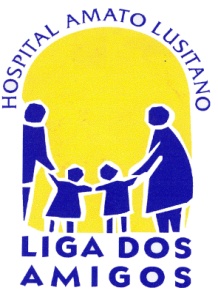 ORÇAMENTO2017Contas até 31 de Outubro 2016*SaldoPrevisão2016*DesvioTotal de Receitas13 260,00 €11 832,50 € + 1 427,50 €Total de Despesas4 000,00 €3 086,00 €+ 914,00 €Total + 9 260,00 €+ 8 746,50 €   513,50 €ReceitasPrevisão2016*DesvioQuotas480,00 €196,50 €+ 283,50 €Donativos de associados300,00 €136,00 €+ 164,00 €Donativos de outras entidades7 650,00 €7 500,00 €+ 150,00 €Receitas de máquinas vending4 800,00 €4 000,00 €+ 800,00 €Receitas financeiras30,00 €0,00 €0,00 €Total13 260,00 €11 832,50 €+ 1 427,50 €DespesasPrevisão2016*DesvioFUNCIONAMENTOPessoal 00,00 €00,00 €00,00 €Seguros330,00 €330,12 €- 0,12 €Rendas00,00 €00,00 €00,00 €Manutenção00,00 €00,00 €00,00 €Água, electricidade, gás00,00 €00,00 €00,00 €Deslocações (Voluntariado)500,00 €895,52 €- 395,52 €Comunicações (Reconquista e CTT)280,00 €89,37 €+ 190,63 €Material escritório / expediente250,00 €223,49 €+ 26,51€Higiene, segurança e conforto600,00 €370,28 €+ 229,72 €Despesas esp. da atividade1.500,00 €1 052,21 €+ 447,79 €Outras despesas360,00 €125.18 €+234,82 €INVESTIMENTOAquisição de equipamento180,00 €00,00 €+180,00 €Outras (equip. informático)00,00 €00,00 €00,00 €Total4 000,00 €3 086,17 €+ 913,83 €JANFEVMARABRMAIJUNJULAGOSETOUTNOVDEZEfeméridesAniversário da Liga e do VoluntariadoReuniões da DirecçãoReuniões da Assembleia Geral